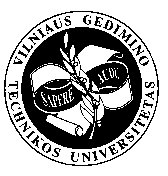 VILNIAUS GEDIMINO TECHNIKOS UNIVERSITETO SENATASNUTARIMasDėl VILNIAUS GEDIMINO TECHNIKOS UNIVERSITETO senato 2024 M. SAUSIO 31 D. NUTARIMO nR. 10.141-7 „DĖL ĮMOKŲ UŽ PIRMOSIOS, ANTROSIOS PAKOPŲ IR VIENTISĄSIAS STUDIJAS BEI PAPILDOMAS PASLAUGAS SKAIČIAVIMO TVARKOS APRAŠo PATVIRTINIMO“ pakeitimo 2024 m. balandžio 12  d. Nr. 10.141-29VilniusVadovaudamasis Lietuvos Respublikos mokslo ir studijų įstatymo 28 straipsnio 2 dalies 14 punktu, 83 straipsnio 1–3 dalimis bei atsižvelgdamas į rektoriaus 2024 m. kovo 28 d. teikimą Nr. 10.117-28 „Dėl Vilniaus Gedimino technikos universiteto Senato 2024 m. sausio 31 d. nutarimo Nr. 10.141-7 „Dėl įmokų už pirmosios, antrosios pakopų ir vientisąsias studijas bei papildomas paslaugas skaičiavimo tvarkos aprašo patvirtinimo“ pakeitimo“, Vilniaus Gedimino technikos universiteto Senatas nutaria:Pakeisti Vilniaus Gedimino technikos universiteto Senato 2024 m. sausio 31 d. nutarimu Nr. 10.141-7 „Dėl įmokų už pirmosios, antrosios pakopų ir vientisąsias studijas bei papildomas paslaugas skaičiavimo tvarkos aprašo patvirtinimo“ patvirtintą Įmokų už pirmosios, antrosios pakopų ir vientisąsias studijas bei papildomas paslaugas skaičiavimo tvarkos aprašą ir į 1 lentelę įrašyti: Senato pirmininkas	Alfonsas DaniūnasStudijų pakopaStudijų krypčių grupėStudijų kryptis, studijų programaMetinė studijų kaina Lietuvos ir ES šalių piliečiams, EurMetinė studijų kaina Lietuvos ir ES šalių piliečiams, EurMetinė studijų kaina ne ES šalių piliečiams, EurMetinė studijų kaina ne ES šalių piliečiams, EurStudijų pakopaStudijų krypčių grupėStudijų kryptis, studijų programastudijų formastudijų formastudijų formastudijų formaStudijų pakopaStudijų krypčių grupėStudijų kryptis, studijų programanuolatinėištęstinėnuolatinėištęstinė„II pakopaVerslo ir viešoji vadybaVisos kryptys, išskyrus programą Verslo administravimas (MBA)4 384,002 923,004 510,003 100,00„II pakopaVerslo ir viešoji vadybaVerslo administravimas (MBA)5 266,00–––“